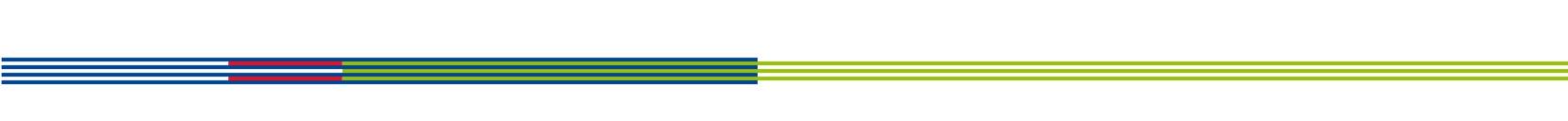 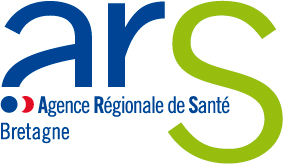 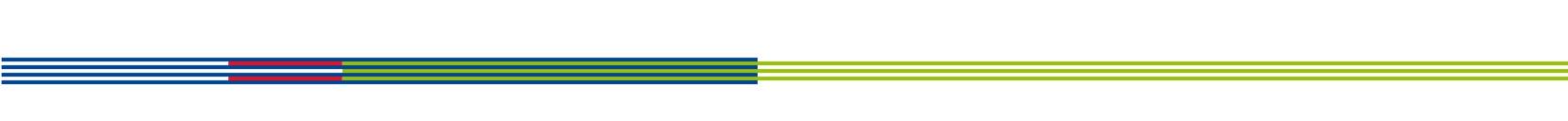 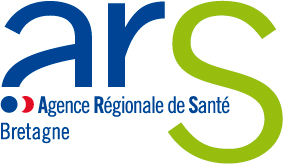 ANNEXE 3 :FICHE DE CANDIDATUREEtablissement porteur du projet :Etablissements partenairesObjet de la candidature (cocher la ou les cases)Labellisation – Equipe de diagnostic et d’intervention autismeMission d’appui départementaleEtablissement: Nom :Adresse :CP - Ville :N°FINESS :Organisme gestionnaire : Nom :Adresse :CP - Ville :N° FINESS :Etablissement: Nom :Adresse :CP - Ville :N°FINESS :Organisme gestionnaire : Nom :Adresse :CP - Ville :N° FINESS :Etablissement: Nom :Adresse :CP - Ville :N°FINESS :Organisme gestionnaire : Nom :Adresse :CP - Ville :N° FINESS :Etablissement: Nom :Adresse :CP - Ville :N°FINESS :Organisme gestionnaire : Nom :Adresse :CP - Ville :N° FINESS :Etablissement: Nom :Adresse :CP - Ville :N°FINESS :Organisme gestionnaire : Nom :Adresse :CP - Ville :N° FINESS :